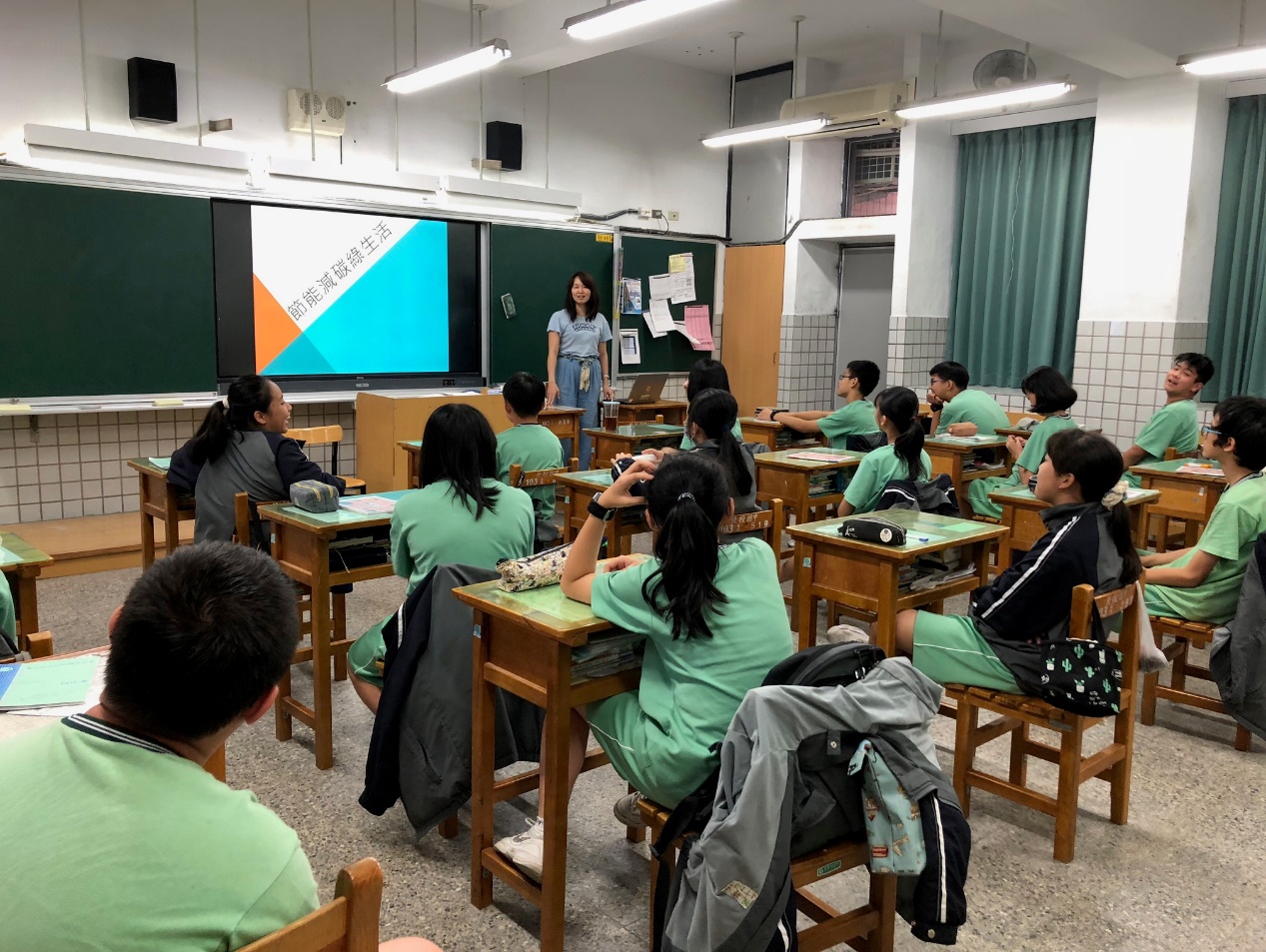 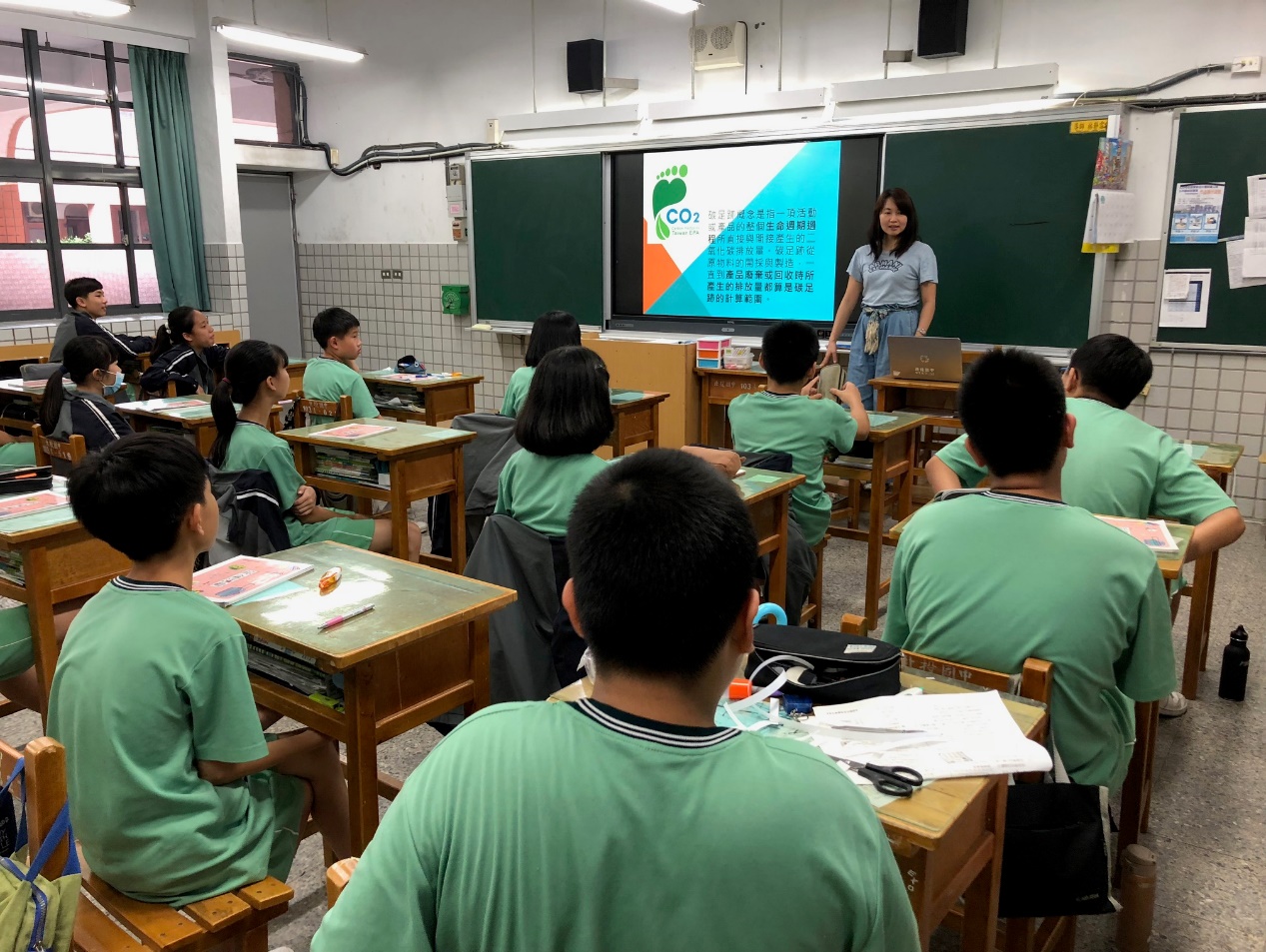 主    題節能減碳設計者陳玉瑩單    元  環保節能生活實踐課程時間45分鐘教學目標使學生關注氣候變遷的議題，並了解溫室氣體減量的重要性。讓學生學習記錄與計算日常生活中的食衣住行的碳足跡。鼓勵學生改變消費行為與生活型態，從日常生活中落實節能減碳的行動。設計日期108.3能力指標綜合4-4-1  綜合4-4-1  綜合4-4-1  教學流程內容說明時間備註引起動機 2015巴黎氣候變遷會議&巴黎氣候協定5分發展活動壹、溫室氣體知多少？1.溫室氣體2.溫室效應貳、認識碳足跡人類在活動的過程中，消耗能量所產生的二氧化碳排放量，即產品從原料取得、製造、包裝、運送、廢棄到回收，直接或間接的溫室氣體排放，換算成當量二氧化碳，稱為產品的碳足跡。叁、碳足跡的計算 1.介紹生活中食、衣、住、行各方面所產生的碳足跡。2.介紹「減碳生活」的可行方法。肆、今天你減碳了沒？提供學習單要求每位學生紀錄每日減碳活動，並計算出碳足跡。10分10分10分 5分回饋與統整1.最後觀賞影片2分50秒。2.教師歸納統整。5分